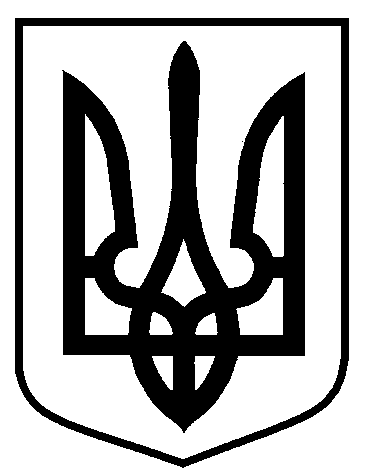 Сумська міська радаВиконавчий комітетРІШЕННЯвід                       №На підставі поданої заяви та документів, на виконання рішення Сумського окружного адміністративного суду від 23.04.2018 по справі № 818/808/18, відповідно до Порядку присвоєння та зміни поштових адрес об’єктам нерухомого майна в місті Суми, затвердженого рішенням Сумської міської ради від 24.09.2014  № 3554-МР, керуючись частиною першою статті 52 Закону України «Про місцеве самоврядування в Україні», виконавчий комітет Сумської міської ради ВИРІШИВ:1. Присвоїти поштові адреси об’єктам нерухомого майна в місті Суми, згідно з додатком.2. Власникам об’єктів нерухомого майна виготовити та встановити  на будинках покажчики з назвою вулиці і номером будинку встановленого зразка, погодженого  управлінням архітектури та містобудування  Сумської міської ради.3. Заявникам у відповідності до Правил благоустрою міста Суми, затверджених рішенням Сумської міської ради від 26.12.2014 № 3853-МР,  укласти договори про закріплення території міста Суми по утриманню в належному санітарно-технічному стані.4. Заявникам у встановленому законодавством порядку забезпечити внесення відповідних відомостей (зміни) до Державного реєстру речових прав на нерухоме майно.5. Організацію виконання цього рішення покласти на першого заступника міського голови Войтенка В.В     Міський голова                                                                                О.М. ЛисенкоКривцов 700-103Розіслати: Кривцову А.В., заявникамПро присвоєння  поштових адрес об’єктам  нерухомого майна в місті Суми за адресою: вул. Інтернаціоналістів, 5